Français 1 								Unité 4 Leçon 1		I can talk about school.Les Questions							Les RéponsesQuels cours est-ce que tu as?					J’ai un cours de…A quelle heure commence le cours de….			Il commence à…A quelle heure termine le cours de….			Il termine à…A quelle heure est-ce que tu déjeunes?			Je déjeune à…Quel est ton cours préféré?					Mon cours préféré est…	Pourquoi ?								parce que…Quel cours préfères-tu ?						Je préfère le cours de…Qui est ton professeur préféré?				Mon professeur préféré est. . .	Pourquoi ?								parce que…Les Matières Mon cours de ____________________		science	langue 	mathématiques	santé 			histoire		musique	physique	français 	calcul			informatique 	gouvernement	fanfare	biologie	anglais 	algèbre		éducation physique			orchestre	chimie	espagnol 	géométrie		art						chorale		japonais 										drame		allemand Sequence Wordspremièrement/d’abord				puis				enfin/finalement						avant 						aprèsLes Expressions ImpersonnellesC’est + ________________			difficile		facile			adjectif			ennuyeux		intéressant						amusant		bêteLes Verbes « er »L’Emploi du Temps: 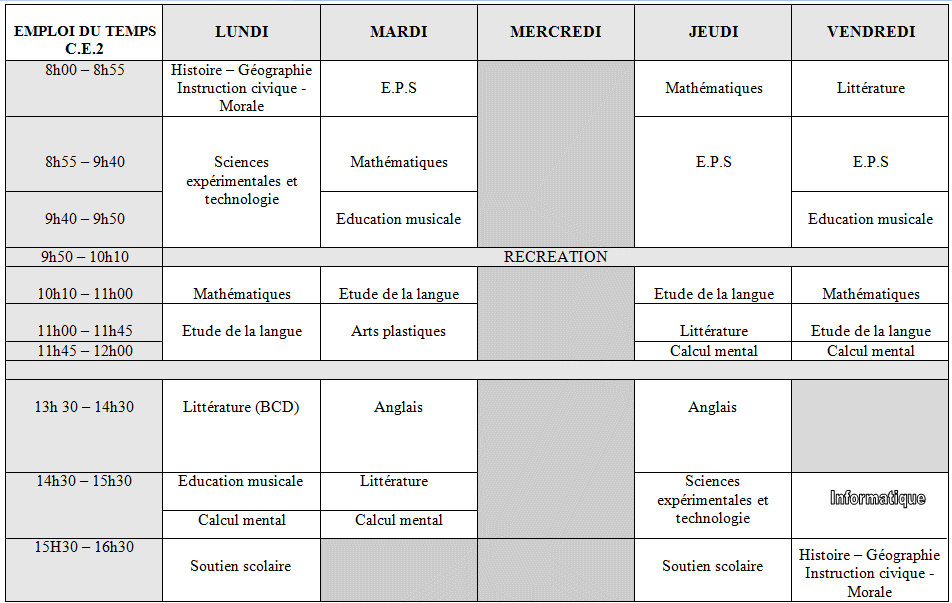 Mon emploi du tempsA DayB DayCours 17:45-9:08Cours 29:15-10:41Cours 310:48-12:11Déjeuner12:11-12:45Cours 412:52-2:15